Sejarah SingkatData Encryption Standard merupakan salah satu sistem kripto yang dipilih oleh NBS (institut untuk standar dan teknologi nasional di Amerika Serikat) sebagai FIPS (standar pemrosesan informasi federal) pada tahun 1976 dan banyak digunakan di berbagai negara. Algoritma yang digunakan pada awalnya dipermasalahkan karena penggunaan elemen desain yang dirahasiakan, panjang kunci yang relatif pendek, dan kecurigaan terhadap kemungkinan penyadapan oleh NSA (agen keamanan nasional). DES kemudian dipelajari secara mendalam di berbagai universitas yang kemudian memotivasi pendalaman mengenai block cipher dan kriptanalisis secara modern.Pada masa ini DES dianggap sudah tidak aman untuk berbagai aplikasi. Hal tersebut disebabkan terutama oleh penggunaan kunci sepanjang 56-bit yang dianggap terlalu kecil. Pada Januari 1999, distributed.net dan Electronic Frontier Foundation bekerja sama memecahkan sebuah kunci DES dan selesai dalam waktu 22 jam 15 menit. Terdapat juga sejumlah hasil analisis yang menunjukkan kelemahan dari sistem kripto ini meskipun tidak dapat diterapkan secara praktikal. Algoritma ini dianggap aman dalam bentuk 3DES (Triple DES) meskipun sudah ada teknik serangan secara teoretis. Setelah beberapa tahun, dibuat sebuah sistem kripto yang dianggap lebih baik dibanding DES yaitu AES (Advanced Encryption Standard).PerkenalanAlgoritma ini didesain untuk mengenkripsi dan mendekripsi blok data sepanjang 64 bit dengan kunci berukuran 64-bit (dimana 8 bit diantaranya merupakan parity bits sehingga ukuran kunci sebenarnya adalah 56-bit). Dekripsi dilakukan dengan menggunakan kunci yang sama dengan yang digunakan saat enkripsi dengan pengubahan pengalamat bit-bit kunci sehingga menghasilkan proses kebalikan dari proses enkripsi. Sebuah blok yang akan dienkripsi pertama-tama dipermutasikan dengan permutasi IP, kemudian di komputasi dengan algoritma kompleks yang dibentuk dari kunci dan akhirnya dikenakan permutasi balikan dari permutasi awal IP-1. Komputasi dengan kunci dapat didefinisikan dengan sebuah fungsi f, yang disebut fungsi cipher, dan sebuah fungsi KS, yang disebut key schedule.Figure  Gambaran dasar proses enkripsi dengan DESEnkripsiIlustrasi proses enkripsi: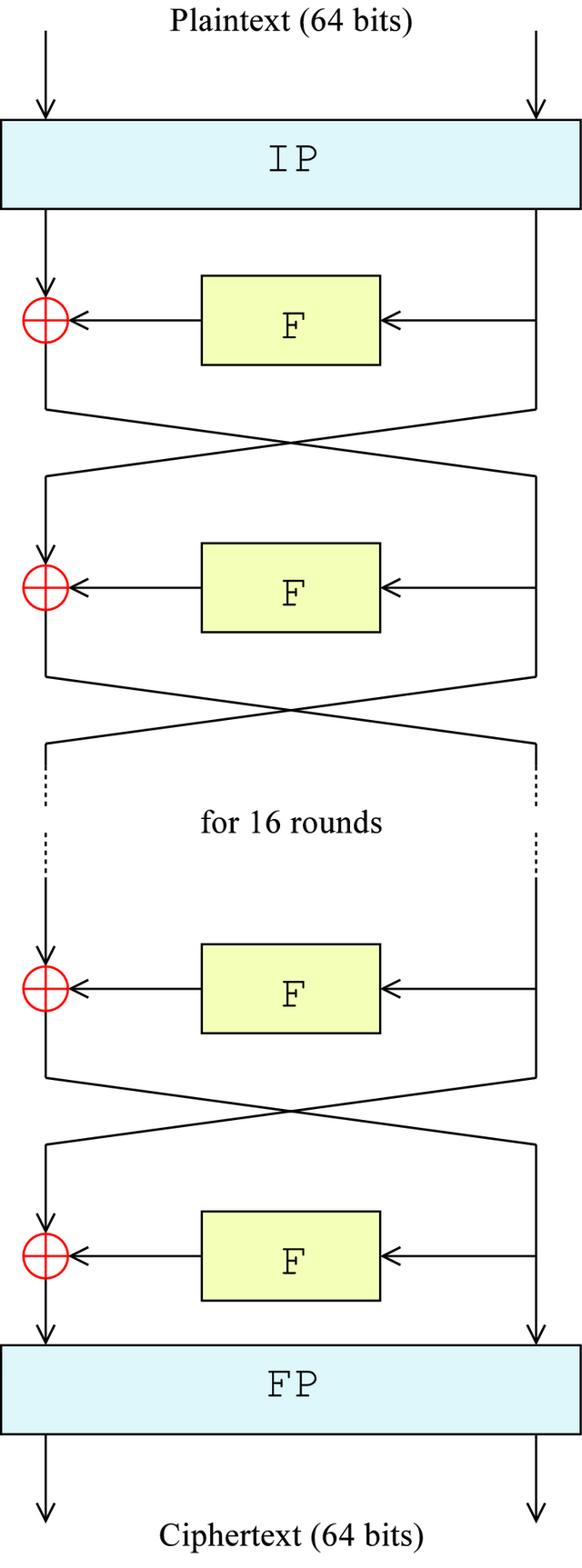 Figure  Proses enkripsi DESPertama-tama, blok masukan sepanjang 64 bit yang akan dienkripsi dikenakan permutasi berikut yang disebut permutasi IP:Dimana masukan yang sudah dipermutasi memiliki bit ke-58 dari masukan awal sebagai bit pertamanya, bit ke-50 sebagai bit kedua, dan seterusnya hingga bit ketujuh sebagai bit terakhir (bit ke-64). Blok masukan yang sudah dipermutasi kemudian menjadi masukan untuk komputasi bergantung-kunci yang dijelaskan dibawah. Hasil dari komputasi tersebut, disebut pra-keluaran, kemudian dikenakan permutasi yang merupakan balikan dari permutasi awal:Dimana operasi yang dilakukan serupa dengan saat permutasi awal.Komputasi yang menggunakan blok masukan yang sudah dipermutasi sebagai masukan untuk menghasilkan blok pra-keluaran terdiri dari, selain blok pertukaran akhir, sebanyak 16 kali iterasi perhitungan yang dijelaskan dibawah dengan funsi sandi  yang mengoperasikan dua blok, 32 bit dan 48 bit yang kemudian menghasilkan blok sepanjang 32 bit.Sebut 64 bit blok masukan terhadap iterasi terdiri dari 32 bit blok  diikuti dengan 32 bit blok . Yang kemudian blok masukan dinyatakan dengan .Sebut  sebuah blok 48 bit yang dipilih dari kunci 64-bit. Kemudian keluaran  dari sebuah iterasi dengan masukan  didefinisikan dengan:Persamaan (1)Dimana  menyatakan penjumlahan bit-demi-bit pada modulo 2.Sebagaimana disebutkan sebelumnya, masukan dari iterasi pertama dari komputasi adalah blok masukan yang sudah dipermutasi. Jika  adalah keluaran dari iterasi ke-16 maka  adalah blok pra-keluaran. Pada setiap iterasi, kunci blok  yang berbeda dipilih dari kunci 64-bit yang dinyatakan sebagai .Dengan notasi tambahan dapat dijelaskan komputasi dari iterasi dengan lebih mendetil. Misal  sebuah fungsi yang mengambil bilangan bulat  dari 1 sampai 16 dan sebuah blok  64-bit sebagai masukan dan menghasilkan keluaran berupa blok  48-bit yang merupakan permutasi tertentu dari bit-bit di . DimanaPersamaan (2)Dengan  ditentukan dari bit dalam 48 bit berbeda dari .  disebut key schedule karena blok  yang digunakan pada iterasi ke- dari persamaan (1) merupakan blok  yang ditentukan dari persamaan (2).Dari sebelumnya, sebut blok masukan yang sudah dipermutasi sebagai . Kemudian sebut  dan  sebagai  dan  serta sebut  dan  sebagai  dan  pada persamaan (1) dimana  dan  merupakan  dan  dan  adalah  dengan  adalah bilangan bulat dari 1 sampai 16 yang menghasilkanPersamaan (3)Sehingga blok pra-keluaran adalah .Key schedule  dari algoritma diatas akan dijelaskan kemudian.DekripsiPermutasi IP-1 yang dikenakan pada blok pra-keluaran adalah balikan dari permutasi awal IP yang dikenakan pada masukan. Lebih jauh, dari persamaan (1) didapatPersamaan (4)Sehingga untuk melakukan dekripsi cukup menerapkan algoritma yang sama terhadap blok sandi pesan dengan memperhatikan penggunaan blok bit kun  yang digunakan sama dengan yang digunakan saat melakukan enkripsi. Dengan notasi bagian sebelumnya, persamaan diatas dapat dinyatakan denganPersamaan (5)Dimana sekarang  merupakan blok masukan yang sudah dipermutasi untuk perhitungan dekripsi dan  merupakan blok pra-keluaran. Fungsi sandi Gambaran dari fungsi  sebagai berikut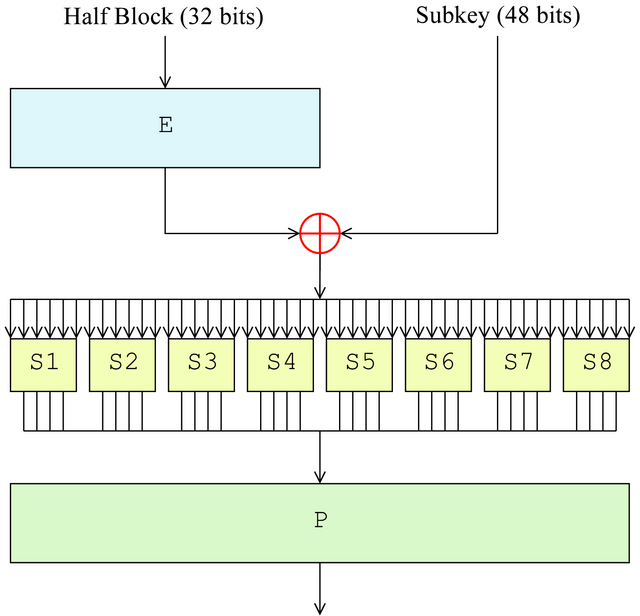 Figure  Fungsi untuk menghitung Misalkan  menyatakan fungsi yang mengambil blok sepanjang 32 bit sebagai masukan dan menghasilkan blok sepanjang 48 bit sebagai keluaran. Misalkan  sehingga 48 bit dari output tersebut ditulis sebagai 8 blok dengan masing-masing sepanjang 6 bit didapat dengan memilih bit dari masukan dengan urutan berdasarkan tabel berikutSehingga tiga bit pertama dari  adalah bit-bit dari posisi 32, 1 dan 2 dari  serta dua bit terakhir dari  adalah bit-bit pada posisi 32 dan 1 dari .Masing-masing fungsi pemilih unik , mengambil blok sepanjang 6 bit sebagai masukan dan menghasilkan blok sepanjang 4 bit sebagai keluaran. Tabel berikut merupakan nilai  yang dianjurkan:Jika  adalah fungsi yang didefinisikan dengan tabel ini dan  adalah blok 6-bit, maka  ditentukan sebagai berikut: bit pertama dan terakhir dari  menyatakan dalam basis 2 sebuah angka dari 0 sampai 3 (yaitu ).  Misalkan angka tersebut . 4 bit di tengah-tengah  menyatakan dalam basis 2 sebuah angka dari 0 sampai 15. Misalkan angka tersebut . Kemudian lihat di tabel baris ke- dan kolom ke-. Angka tersebut yang dinyatakan dalam 0 sampai 15 direpresentasikan secara unik dalam blok 4-bit. Blok tersebut merupakan keluaran  dari  untuk masukan . Misal masukan 011011, dimana barisnya adalah baris 01, yaitu baris 1, dan untuk kolomnya ditentukan oleh 1101, yaitu kolom 13 ( pada basis 2). Pada baris 1 dan kolom 13 adalah 5 sehingga keluarannya adalah 0101 ( pada basis 2).Tabel untuk  yang lain dari  yang dianjurkan ditulis pada bagian setelah ini.Kemudian terdapat fungsi permutasi  yang menghasilkan keluaran 32-bit dari masukan 32-bit dengan melakukan permutasi dari blok masukan. Fungsi tersebut didefinisikan sebagai berikutKemudian misalkan  merupakan delapan fungsi pemilih yang berbeda dan  fungsi permutasi serta  fungsi yang sudah didefinisikan sebelumnya.Untuk mendifinisikan  pertama-tama didefinisikan  merupakan blok 6-bit dimanaPersamaan (6)Dimana kemudian blok  didefinisikan sebagaiPersamaan (7) pertama-tama dibagi menjadi 8 sebagaimana terlihat di persamaan (6). Kemudian masing-masing  diambil sebagai masukan untuk  dan 8 blok  dari masing-masing dengan panjang 4 bit disambung menjadi sebuah blok 32-bit yang digunakan untuk masukan dari . Keluaran dari persamaan (7) adalah keluaran dari fungsi  terhadap masukan  dan .Tabel  yang DianjurkanBerikut ini tabel  yang dianjurkan. Untuk  sesuai yang disebutkan sebelumnya. Pengoperasian tabel berikut sama dengan pengoperasian tabel  yang dijelaskan sebelumnya.Fungsi kunci Gambaran perhitungan  (subkey) yang digunakan adalah sebagai berikut: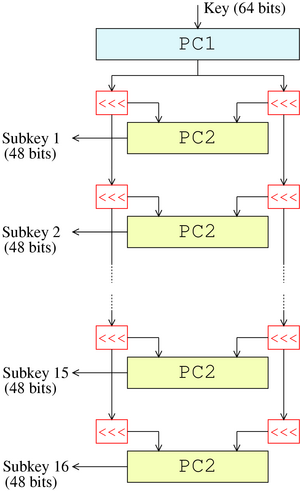 Figure  Proses Key ScheduleUntuk melengkapi definisi  cukup dijelaskan dua pilihan permutasi (PC1 dan PC2) serta schedule dari pergeseran kiri (<<<). Satu bit pada masing-masing 8-bit kunci  dapat digunakan untuk pendeteksian kesalahan dari pembangkitan, pendistribusian dan penyimpanan kunci. Bit-bit 8, 16, ..., 64 digunakan untuk memastikan bahwa setiap byte (8-bit) tidak memiliki kesalahan.Pilihan permutasi 1 (PC1) dinyatakan dengan tabel berikutTabel tersebut dibagi dua bagian dimana bagian pertama menentukan bagaimana bit-bit  (bagian kiri gambar 4) dipilih, dan bagian kedua untuk bit-bit  (bagian kanan gambar 4). Bit-bit dari  diberi angka 1 sampai 64. Bit-bit  adalah bit-bit 57, 49, 41, 33, ..., 44 dan 46 dari , dan bit-bit dari  adalah bit-bit 63, 55, 47, ..., 12 dan 4 dari .Dengan  dan  terdefinisi, lalu ditentukan bagaimana blok  dan  didapat dari blok-blok  dan  untuk . Hal tersebut didapat dengan mengikuti schedule pergeseran kiri dari blok individu:Kemudian pilihan permutasi 2 dinyatakan dengan tabel berikutSehingga bit pertama dari  adalah bit ke-14 dari , bit kedua adalah bit ke-17, dan seterusnya hingga bit ke-47 adalah bit ke-29 dan bit ke-48 adalah bit ke-32.KriptanalisisHingga kini serangan pada DES yang secara praktik dapat digunakan hanya berupa brute force, yaitu dengan mencoba semua kemungkinan kunci yang ada. Kriptanalisis yang diketahui sampai sejauh ini serta teori-teori serangan yang memungkinkan, meskipun memiliki tingkat kompleksitas yang lebih rendah dibanding brute force, memerlukan jumlah known/chosen plaintext yang tidak realistis sehingga dianggap tidak mungkin digunakan. Untuk serangan secara brute force pernah dibuat beberapa mekanisme serangan baik dengan mesin/chip yang didesain khusus untuk menyerang DES ataupun dengan software yang memanfaatkan distributed computing.ReferensiAlgoritma DES: FIPS 46-3: The official document describing the DES standard. http://csrc.nist.gov/publications/fips/fips46-3/fips46-3.pdf .Sejarah Singkat, kriptanalisis dan Ilustrasi: Data Encryption Standard - Wikipedia, the free encyclopedia. http://en.wikipedia.org/wiki/Data_Encryption_Standard .No. BarisNo. KolomNo. KolomNo. KolomNo. KolomNo. KolomNo. KolomNo. KolomNo. KolomNo. KolomNo. KolomNo. KolomNo. KolomNo. KolomNo. KolomNo. KolomNo. KolomNo. Baris012345678910111213141501441312151183106125907101574142131106121195382411481362111512973105031512824917511314100613Iterasi ke-Jumlah pergeseran kiri112132425262728291102112122132142152161